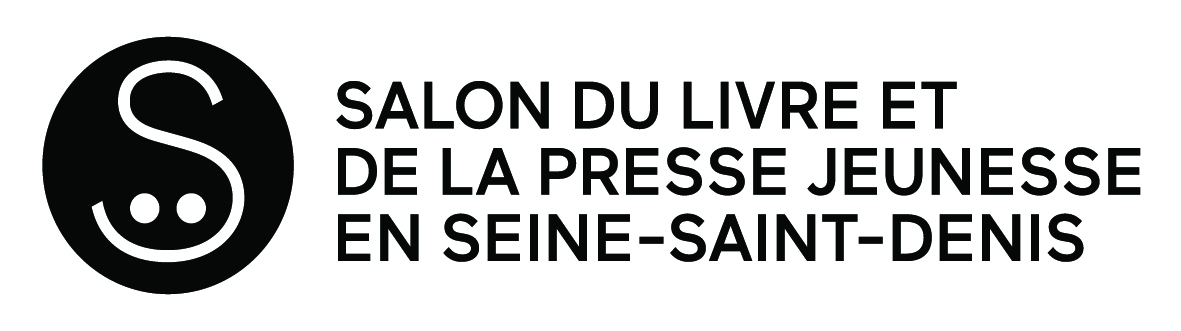 Fiche d’inscription
« Préparer sa venue en groupe au Parc d’attractions littéraires 2022 » A renvoyer complété par courriel (avant le 1er juin ou le 7 selon la session choisie) à : contact@slpj.frDate de la session :□ le 2 juin de 10h à 11h□ le 8 juin de 14h30 à 15h30Stagiaire participant :Informations personnelles : Nom : Prénom : Adresse : Code postal : Ville : Informations professionnelles : Fonction dans la structure : Téléphone : Adresse mail : Responsable hiérarchique ou référent : Etablissement/structure d’attache (préciser bibliothèque, structure sociale, structure petite enfance, association de promotion de lecture etc…….) 
NOM de la structure :Type de structure : Adresse postale : Code postal: Ville: Téléphone : Adresse mail : Date :                                                                     Signature : 